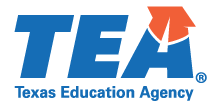 2021-2022 Random Validation Submission PacketFederal Program Compliance DivisionESSA Title I, Part A—Supplement, Not Supplant (SNS) Due Date:  November 12, 2021Submission InstructionsSubmit this completed packet, including relevant documentation, by uploading it through the ESSA Reports application on TEAL no later than November 12, 2021.Comments (if applicable):For Questions Contact: Vivian.Smyrl@tea.texas.gov or ESSASupport@tea.texas.gov. Title I, Part A—SNS:  The LEA has either a formal Supplement, Not Supplant Methodology for distributing State and local funds in order to ensure that each Title I campus receives all of the State and local funds that it would receive in the absence of Title I funds; or, it has a formal Statement of Exemption. [Section 1118(b)]  *IN = Improvement NeededIf the LEA receives “Improvement Needed” status, the LEA will be required to submit documentation for 2022-2023 for the same program requirements during resubmission Random Validation process.  The resubmission documentation must be uploaded on ESSA Reports no later than September 30, 2022.
TEA Only:Referred to ESC #       for assistance (TEA Only)Date:Page 1 ofESC:County District #:LEA Name:LEA Contact Name:LEA Phone:LEA Contact Email:County District #:LEA Name:Page Number(s)Item #Title I, Part A—SNS RequirementCompliance Status(TEA Only)Comment 
(TEA Only)1.1Copy of SNS MethodologyIs it Title I-Neutral?Does it describe how state/local funds are allocated to campuses?ORCopy of Statement of ExemptionIs the LEA eligible for the exemption? Met
 IN*1.2If the LEA is submitting an SNS Methodology, also include copy of summary page(s) from general ledger showing the total state/local budget amount allocated to each campus.  [Note, this should NOT include all the line-item expenditures for each campus; just those parts of the report that identify the campus and its state/local allocation amount.]  Met
 IN*Reviewed by TEA Staff:Date:Reviewed with ESC Staff (if applicable) ESC Staff contacted:Date: